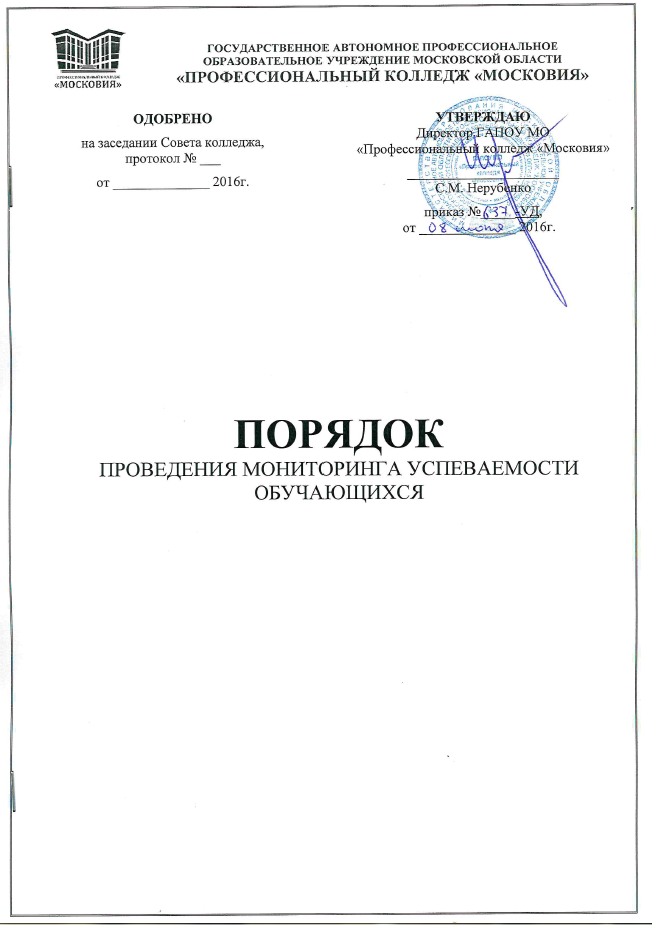 СОДЕРЖАНИЕ1. ОБЩИЕ ПОЛОЖЕНИЯ1.1. Настоящий порядок определяет цель, основные требования и последовательность проведению контроля и учета успеваемости обучающихся и разработан на основании следующих нормативных правовых актов:- Федеральный закон №273-ФЗ от 29.12.2012г. «Об образовании в Российской Федерации»;- Закон Московской области от 27.07.2013г. №94/2013-ОЗ «Об образовании»;- Федеральный государственный образовательный стандарт основного общего образования;- Федеральный государственный образовательный стандарт среднего общего образования;- Федеральный государственный образовательный стандарт среднего профессионального образования по реализуемым колледжем основным профессиональным образовательным программам подготовки рабочих, служащих и специалистов среднего звена.1.2. Цель контроля:- оценка достижений обучающихся в изучении содержания запланированных учебных дисциплин, междисциплинарных курсов; оценка хода учебного процесса,- установление причин низких результатов обучения и выработка корректирующих действий по устранению недостатков,- повышение ответственности преподавателей за качество знаний,- снижение числа отчисляемых обучающихся по результатам успеваемости.1.3. Мониторинг успеваемости включает следующие виды контроля, обеспечивающие оперативное управление учебной и производственной деятельностью обучающихся, её корректировку:Входной контроль знаний проводится среди обучающихся первого курса очной формы обучения, зачисленных на основе результатов освоения образовательной программы основного общего образования.Текущий контроль – проводимый преподавателем, ведущим учебные занятия, регулярно, в течение учебного семестра, контроль знаний и умений обучающихся, формируемых компетенций по темам и разделам учебной дисциплины или профессионального модуля.Рубежный контроль - контроль учебных достижений обучающихся, осуществляемый по завершении темы, группы тем, раздела учебной дисциплины, междисциплинарного цикла. Рубежный контроль является видом аттестации текущей учебной работы студентов.Административный контроль (директорский срез, контрольная работа) – контрольное мероприятие образовательного процесса, периодическая проверка учебных достижений обучающихся, проводимое для установления фактического уровня теоретических знаний обучающихся по дисциплинам и междисциплинарным циклам учебного плана, их практических умений и навыков, и направлен на усиление ответственности преподавателей и студентов за результаты своей деятельности.Промежуточная аттестация – аттестация обучающихся, проводимая по окончании семестра/полугодия по учебным дисциплинам, профессиональным модулям, междисциплинарным курсам и практикам, предусмотренным рабочими учебными планами.1.4. Государственная итоговая аттестация проводится для оценки степени и уровня освоения обучающимися основной профессиональной образовательной программы среднего профессионального образования и осуществляется после освоения её в полном объеме.1.5. Инструментарий мониторинга успеваемости:- формирование банка данных по успеваемости обучающихся: сбор необходимой информации по успеваемости обучающихся, обработка полученных данных, статистический анализ;- мероприятия по улучшению, коррекции качества обучения и посещаемости.2. ВХОДНОЙ КОНТРОЛЬ2.1. Целями осуществления входного контроля знаний являются:создание условий, обеспечивающих качество предоставляемых образовательных услуг;определение уровня общеобразовательной подготовки обучающихся;определение степени готовности обучающихся к освоению основных профессиональных образовательных программ среднего профессионального образования;определение уровня, знаний, умений и навыков обучающихся, степени усвоения ими программы основного общего образования;выявление недостатков базовой подготовки обучающихся по дисциплинам общеобразовательного цикла;коррекция уровня подготовленности обучающихся для освоения учебного материала по основной профессиональной образовательной программе;построение индивидуальной образовательной траектории обучающихся на основе выявленных проблем,коррекция содержания рабочих программ и подбор технологий обучения.2.2. Входной контроль проводится в форме тестирования, письменной работы (контрольная работа, диктант, грамматическое задание, сочинение-рассуждение) и др.2.3. Входной контроль является контролем остаточных знаний по дисциплинам, изученным в общеобразовательных организациях, и не может быть связан (заменен) с текущим, рубежным контролем успеваемости, промежуточной аттестацией по дисциплинам общеобразовательного цикла ОПОП СПО. Результаты входного контроля не могут влиять на результаты текущего, рубежного контроля или промежуточной аттестации, и быть показателем успеваемости обучающегося.Результаты входного контроля знаний используются преподавателями для определения индивидуального подхода в обучении студентов для возможной коррекции рабочих программ на 1 курсе.2.4. По каждой дисциплине рабочей группой разрабатывается единый контрольно-измерительный материал для всех профессий/специальностей, который рассматривается на заседаниях предметных цикловых комиссий и утверждается заместителем директора по учебной-методической работе.Содержание контрольно-измерительного материала должно обеспечивать многовариантность заданий, уровень сложности которых не должен превышать требований, предусматриваемые программами основного общего образования.Контрольно-измерительные материалы для входного контроля знаний хранятся у заместителя директора по УМР в электронном и печатном виде.Перечень дисциплин, подлежащих входному контролю, утверждается директором колледжа. График проведения входного контроля утверждается руководителем обособленного структурного подразделения.2.5. Координацию процедуры входного контроля осуществляет заместитель директора колледжа по УМР.Ответственными за организацию и проведение входного контроля знаний обучающихся в ОСП по утвержденным программам являются заместители руководителя ОСП по УМР (заместители руководителя ОСП по УПР). Ответственный за подготовку ведомостей для входного контроля является секретарь учебной части ОСП (приложение 2).2.6. Проведение входного контроля осуществляется не позднее, чем через 1 месяц с момента начала учебных занятий.Не менее чем за 1 неделю обучающихся ставят в известность о проведении входного контроля и знакомят с условиями процедуры проведения.Преподаватели, осуществляющие образовательный процесс в группах 1 курса по общеобразовательным дисциплинам проводят входной контроль, согласно утвержденного графика (приложение 1).2.7. Входной контроль проводится в учебной группе в часы учебных занятий без предварительной подготовки обучающихся. Время проведения входного контроля не должно превышать 45 минут. При проведении входного контроля обучающиеся не должны покидать аудиторию до его окончания, пользоваться учебниками, конспектами и другими справочными материаламиПо окончании времени, отведенного для входного контроля в группе, преподаватель собирает бланки с ответами на проверку. Оценка уровня знаний обучающегося производится по 5-балльной шкале («отлично», «хорошо», «удовлетворительно», «неудовлетворительно»).Входной контроль считается состоявшимся при участии не менее 85% обучающихся.2.8. Результаты входного контроля оформляются преподавателем в ведомости результатов входного контроля знаний (приложение 2). На основании результатов входного контроля пишется аналитическая справка (приложение 4).По итогам входного контроля, на основе ведомостей и аналитических справок преподавателей заместитель руководителя ОСП по УМР (заместитель руководителя ОСП по УПР) составляет сводную ведомость результатов входного контроля по ОСП (приложение 3), готовит общую аналитическую справку (приложение 4).Заместитель директора колледжа по УМР обобщает результаты входного контроля и предоставляет информацию директору и педагогическому коллективу.2.9. По итогам входного контроля в ОСП проводится педагогический совет с целью создания условий, обеспечивающих качество предоставляемых образовательных услуг.3. МОНИТОРИНГ УСПЕВАЕМОСТИ ОБУЧАЮЩИХСЯ3.1. Общая организация и выполнение контроля успеваемости обучающихся осуществляется заместителем директора колледжа по УМР.Ответственными за организацию и проведение процедур мониторинга успеваемости обучающихся в ОСП по утвержденным программам являются заместители руководителя ОСП по УМР (заместители руководителя ОСП по УПР).3.2. Текущие достижения обучающихся по каждому виду запланированной учебной деятельности оцениваются по результатам работы в аудитории и выполненным заданиям внеаудиторной самостоятельной работы.Результаты текущего контроля успеваемости обучающихся по той или иной учебной дисциплине (курсу) отражаются преподавателем в журнале учебных занятий. Преподавателем в журнал проставляются оценки обучающимся по каждому виду запланированной учебной деятельности на уроке или самостоятельной внеаудиторной работы.3.3. Ежемесячно, 25 числа, кураторы групп представляют ведомость текущего учета успеваемости по группе заместителю руководителя ОСП по УМР/УПР (приложение 5).Заместитель руководителя ОСП по УМР/УПР анализирует текущую успеваемость обучающихся совместно с председателями ПЦК, преподавателями, разрабатывает комплекс мер к обучающимся, имеющим низкие показатели успеваемости. При необходимости заместитель директора колледжа по УМР может потребовать предоставления ведомостей текущей успеваемости для анализа текущей успеваемости в ОСП. 3.4. Заместитель руководителя ОСП по УМР/УПР, другое назначенное ответственное лицо составляет сводный ежемесячный отчет текущего контроля по всем группа до 01 числа каждого месяца (приложение 6, 7, 8) и копию передает в учебный отдел колледжа.3.5 Форма проведения рубежного контроля и его периодичность определяется преподавателем в зависимости от специфики дисциплины, междисциплинарного цикла. Рубежный контроль может проводиться в виде коллоквиумов, компьютерного или бланочного тестирования, письменных контрольных работ, оценки участия обучающихся в диспутах, круглых столах, деловых играх, решении ситуационных задач и т.п.Проводится не менее двух раз в течение одного академического периода в рамках одной учебной дисциплины, междисциплинарного курса.3.6. В течение учебного года могут проводиться административные (директорские) контрольные работы (срезы) с целью:- установления фактического уровня обученности;- определения остаточного уровня знаний обучающихся;- определение разности между результатами контрольного среза и оценкой преподавателя.3.7. График проведения директорских (административных) контрольных работ (срезов) рассматривается как часть системы мониторинга успеваемости, разрабатывается в начале учебного года зав. отделом по учебной работе колледжа на каждый семестр. В графике указываются группа, наименование дисциплин, междисциплинарных курсов, срок проведения, лицо, ответственное за её проведение. Изменять сроки проведения директорской контрольной работы без согласования с заместителем директора по УМР не допускается.3.8. Содержание и варианты директорских (административных) контрольных работ (срезов) рассматриваются на заседаниях методических советов, утверждаются директором колледжа, хранятся у заместителя директора по УМР и до сведения студентов не доводятся.Длительность директорской (административной) контрольной работы (среза) зависит от типа, заданий и не может превышать двух академических часов.3.9. Содержание директорских (административных) контрольных работы должно соответствовать объему изученного материала на момент проведения контрольной работы и учитывать проверку образовательных результатов, заявленных в ФГОС СПО.3.10. Для получения объективных результатов проверки качества усвоения учебного материала директорские (административные) контрольные работы (срезы) проводятся с использованием стандартизированных процедур контроля и оценки с привлечением внешних экспертов и(или) представителя(ей) работодателя(ей).3.11. Директорская (административная) контрольная работа (срез) проводится лицом, ответственным за ее проведение, в присутствии ассистента - преподавателя, ведущего дисциплину.Выдача заданий на директорскую (административную) контрольную работу (срез) и сбор выполненных работ осуществляются лицом, ответственным за ее проведение; проверку осуществляет преподаватель, ведущий дисциплину в срок не более двух дней после ее проведения.Ответственность за создание условий для проведения и проверки директорских контрольных работ несет руководитель обособленного структурного подразделения.3.12. Результаты выполнения контрольной работы оцениваются в баллах: 5 (отлично), 4 (хорошо), 3 (удовлетворительно), 2 (неудовлетворительно).По результатам директорской (административной) контрольной работы (среза) проверяющим работы преподавателем проводится анализ качества подготовки студентов и составляется заключение.3.13. Результаты директорских контрольных работ анализируются на заседании ПЦК, методических и педагогических советов. Проверенные директорские (административные) контрольные работы (срезы) и анализ на них хранятся у заместителя директора по УМР в течение года.3.14. В течение учебного года могут проводиться внеплановые директорские (административные) контрольные работы по представлению заместителя директора по учебно-методической работе, руководителя ОСП. В этом случае на проведение директорской (административной) контрольной работы издается приказ.3.15. В соответствии с положением о текущем контроле и промежуточной аттестации обучающихся за 30 дней до начала экзаменационной сессии в группе проводится предварительный этап промежуточной аттестации по всем изучаемым дисциплинам, междисциплинарным курсам. Оценки, полученные студентами в результате предварительной аттестации, фиксируются преподавателем в ведомости (приложение 9) и доводятся до сведения студентов.Куратор оформляет предварительную сводную ведомость результатов промежуточной аттестации, анализирует результаты предварительной аттестации, доводит до сведения заместителя директора по УПР/УМР и при необходимости - до сведения родителей (лиц, их заменяющих). Копии ведомостей направляются в учебный отдел колледжа.На основе полученных данных зам. руководителя ОСП по УМР/УПР (другое ответственное лицо), составляет сводный отчет по предварительной промежуточной аттестации (приложение 10, 11, 12), а также обобщенную аналитическую справку по результатам предварительной промежуточной аттестации, в которой определяются механизмы повышения качества успеваемости как в отношении отдельного обучающегося, так и в отношении группы (части группы). Отдельным разделом в справке выделяется анализ в отношении обучающихся, участников программы Приток. По выпускным группам составляется обобщенная аналитическая справка с учетом успеваемости за предыдущие курсы (приложение 13).3.16. Промежуточная аттестация студентов по окончании семестра проводится по всем изучаемым дисциплинам, междисциплинарным курсам в соответствии с рабочим учебным планом. По окончании семестра оформляется сводная ведомость промежуточной аттестации обучающихся.Ведомость сдается в учебный отдел колледжа два раза в год в соответствии с графиком сдачи сводных ведомостей (приложение 14, 15). График сдачи сводных ведомостей промежуточной аттестации составляет заместитель директора колледжа по УМР (другое ответственное лицо) и утверждается директором колледжа.На основе полученных данных учебной частью ОСП оформляется сводный отчет по промежуточной аттестации обучающихся (приложение 16, 17, 18).3.17. Результаты мониторинга, полученные по итогам семестровой успеваемости, заслушиваются на педагогических советах, включаются в отчет за полугодие и год. Все оригиналы отчетов и ведомостей хранятся в ОСП. Условия хранения документов определяются ОСП самостоятельно.4. КОРРЕКТИРУЮЩИЕ ДЕЙСТВИЯ4.1. В качестве основных путей преодоления неуспеваемости можно предложить следующее:- поиски оптимальных педагогических систем, в том числе применение активных методов и форм обучения, - применение различных педагогических технологий, проблемного и программированного обучения и др. - педагогическая диагностика - систематический контроль и оценка результатов обучения, своевременное выявление пробелов;- беседы преподавателя (куратора) с обучающимися, информирование родителей, наблюдение за трудными студентами;- проведение тестов, анализ результатов, их обобщение по видам допущенных ошибок.Меры по устранению отставаний в учебе:- оптимальное комплектование обучающихся в подгруппы при делении;- индивидуальные и групповые дополнительные занятия, консультации;- снижение таких недостатков учебного процесса, как излишне быстрый темп изложения учебного материала на занятиях, недостаточная его конкретность, малое число примеров и т.д. (Рекомендации: снизить темп изложения нового материала, осуществлять поиск более эффективных форм чтения теоретического материала, конкретизировать материал, увеличить число примеров и т.д.);- постановка перед обучающимся таких доступных для него задач, чтобы он мог достигнуть успеха. Важна не только количественная сторона, но и качественная сторона усвояемого материала. С этой целью используют игровую и практическую деятельность, приобщение неуспевающих учеников старших курсов к занятиям с отстающими обучающимися младших курсов;- учет индивидуальных особенностей обучающихся;- комбинирование индивидуальной и совместной (коллективной) деятельности обучающихся;- особые условия опроса для неуспевающих обучающихся; - дифференцированная работа преподавателя на занятии с группами обучающихся (предлагается выделять три группы: слабых, средних и сильных. Задача преподавателя не только в том, чтобы подтягивать слабых до необходимого уровня, но и в том, чтобы дать посильную нагрузку для средних и сильных обучающихся;- дифференциация домашней, самостоятельной работы обучающихся; - установление  форм и сроков отработки пропущенных занятий4.2. Психолого-педагогическое, воспитательное воздействие: На основе знания и учета индивидуальных личностных особенностей обучающихся, преподаватель, куратор выбирает и осуществляет требуемые психолого-педагогические воздействия в каждом конкретном случае:беседы, направленные на снятие у части обучающихся состояний неуверенности, повышенного беспокойства;поощрение, подбадривание в ситуации экзаменов обучающихся с высокой неуверенностью в себе, снятие перед экзаменом состояния страха, который снижает их возможности, сковывает память, мышление; перед экзаменами таких обучающихся надо поощрить, вселить уверенность в своих силах. У ряда слабоуспевающих обучающихся в ситуации экзамена наблюдается ухудшение внимания, памяти, мышления, их возможности резко снижаются, знания забываются. Преподаватели оценивают таких обучающихся прежде всего по результатам их деятельности, не учитывая их состояние, вследствие чего бывают низкие оценки;беседы, направленные на преодоление излишней уверенности в себе (понижение уровня самооценки). В среде средних и даже слабых обучающихся  есть категория лиц, явно переоценивающих свои возможности;информирование контингента первокурсников о том, что именно в начальном году обучения от них требуется максимальное сосредоточение на учебе, систематичность в занятиях;работа с пассивными обучающимися с целью преодоления их собственного стереотипа поведения. Нужно помнить, такие обучающиеся (не обязательно с низкими способностями, нередко просто запустившие учебу, неуверенные в себе) не решаются обратиться за помощью к преподавателям или товарищам по группе и по϶ᴛᴏму накапливают непонятый материал. Проявить активность им мешают боязнь показать ϲʙᴏю несообразительность, чувство неловкости;введение слабого обучающегося в коллектив группы, налаживание контакта с товарищами по учебе. По целому ряду причин, некоторые слабые обучающиеся оказываются изолированными от сокурсников;информирование обучающихся о целесообразности их объединения в микрогруппы для самостоятельной работы над учебным материалом (объединение должно осуществляться на базе взаимного тяготения обучающихся друг к другу).4.3. Заместитель руководителя ОСП по УМР (УПР) по всем выявленным фактам неуспеваемости составляет план реализации корректирующих или предупреждающих мероприятий по отношению к обучающимся (приложение 19). После проведения корректирующих мероприятий проводится анализ их эффективности, информация о котором доводится до сведения педагогического коллектива и руководства колледжа.4.4. Анализ результатов и предложения по улучшению посещаемости занятий обучающимися и повышению качества подготовки специалистов выносятся на обсуждение заседаний ПЦК, Педагогического совета.Приложение 1УТВЕРЖДАЮРуководитель ОСП Наименование ГАПОУ МО «Профессиональный колледж «Московия»_______________________/ФИО/_______________________2015г.ГРАФИК ПРОВЕДЕНИЯ ВХОДНОГО КОНТРОЛЯ В ОСП НАИМЕНОВАНИЕ Составил,должность	                       __________________________            /ФИО/Приложение 2ВЕДОМОСТЬ РЕЗУЛЬТАТОВ ВХОДНОГО КОНТРОЛЯУчебная группа ____________________________Дисциплина:______________________________________________________Преподаватель:______________________________Дата проведения:____________________201__г.ВСЕГО: ____________чел., из них:- отлично __________________________чел.;(прописью)- хорошо __________________________ чел.;(прописью)- удовлетворительно _________________чел.;(прописью)- неудовлетворительно _______________чел.;(прописью)- не сдавали ________________________ чел.(прописью)Преподаватель ___________________________ /______________________________/(фамилия, инициалы)                                 (подпись преподавателя)Приложение 3УТВЕРЖДАЮРуководитель ОСП НаименованиеГАПОУ МО «Профессиональный колледж «Московия»_______________________/ФИО/_______________________2015г.РЕЗУЛЬТАТЫ ВХОДНОГО КОНТРОЛЯ ОСП НаименованиеСоставил, должность	                       __________________________            /ФИО/Приложение 4Аналитическая справка по результатам входного контроля группы:по дисциплине:Цель входного контроля: (в соответствии с государственными требованиями к минимуму содержания и учебными задачами дисциплины).1. Исходная информация.Зафиксировать статистические данные по результатам входного контроля (кол-во «5», «4», «3», «2», процентное соотношение).2 Анализ содержании КИМов (форма, вид задания, степень сложности).3. Аналитическая информация. Интерпретация результатов. Выявленные проблемы. Пути решения выявленных проблем (конкретные механизмы со стороны преподавателя, заместителя руководителя ОСП по УМР  (заместителя руководителя ОСП по УПР))  или предложения по данной проблеме.Составил:Должность	                       __________________________            /ФИО/ВЕДОМОСТЬ ТЕКУЩЕЙ УСПЕВАЕМОСТИ*Учебная группа:   С-12       Курс:     3        Месяц:      Май*Ведомость должна быть оформлена на одной странице формата А4**ФИО обучающегося заполняется в соответствии с данным образцом.***Если у обучающегося в течение месяца не было оценок, и определить средний балл не представляется возможным, в клетке ничего не ставим.**** Серой заливкой выделяем участников программы Приток.ИТОГО обучаются: ________чел., из них:на хорошо и отлично: _____ чел. _______%;с тройками: _____ чел. _______%;с двойками: _____ чел. _______%;нет оценок за месяц: _____чел. __________%._______________________/_____________________ /______________________________________/                   (должность)                                    (подпись)		    (фамилия, инициалы)Приложение 6УТВЕРЖДАЮРуководитель ОСП НаименованиеГАПОУ МО «Профессиональный колледж «Московия»______________________ФИО_______________________201__г.РЕЗУЛЬТАТЫтекущего контроля успеваемости обучающихсяза ________________201__г. (месяц)*Общее количество человек по столбцам, должно совпадать с цифрой в столбце «Количество человек в группе».**В данном столбце фиксируется количество обучающихся, которые учатся только на 5 и 4.В отчет включаются группы, находящиеся на теоретическом обучении. Если группа на практике в отчете делаем об этом отметку:***АМ-143 Производственная практика (ПП.01) с 00.00.2015 по 00.00.2015Составил:должность	                       __________________________            /ФИО/Приложение 7УТВЕРЖДАЮРуководитель ОСП НаименованиеГАПОУ МО «Профессиональный колледж «Московия»______________________ФИО_______________________201__г.РЕЗУЛЬТАТЫтекущего контроля успеваемости участников программы Притокза ________________201__г.              (месяц)*Общее количество человек по столбцам, должно совпадать с цифрой в столбце «Количество человек в группе».**В данном столбце фиксируется количество обучающихся, которые учатся только на 5 и 4.В отчет включаются группы, находящиеся на теоретическом обучении. Если группа на практике в отчете делаем об этом отметку:***АМ-14 Учебная практика (УП.01) с 00.00.2015 по 00.00.2015Составил:Должность	                       __________________________            /ФИО/Приложение 8УТВЕРЖДАЮРуководитель ОСП НаименованиеГАПОУ МО «Профессиональный колледж «Московия»______________________ФИО_______________________201__г.ДЕТАЛЬНЫЙ ОТЧЕТпо результатам текущей успеваемости обучающихся, участников программы ПРИТОКза ________________201__г.              (месяц)Составил:Должность	                       __________________________            /ФИО/ПРЕДВАРИТЕЛЬНАЯ СВОДНАЯ ВЕДОМОСТЬ ПРОМЕЖУТОЧНОЙ АТТЕСТАЦИИУчебная группа _______________________ Курс _____________ Семестр  ___________Профессия/Специальность 00.00.00 Наименование* наименование дисциплины должно соответствовать Рабочему учебному плану;** н/а – считаются обучающиеся, которые не посещают занятия и те,  которые не допущены к экзамену (диф.зачету, зачету);*** серой заливкой выделяем участников программы Приток;**** выставляется двойка, полученная на экзамене, диф.зачете.При подсчете результатов зачет приравнивается к оценке «хорошо», н/з приравнивается к оценке «неудовлетворительно».ИТОГО обучаются:на отлично: _____ чел. _______%;на хорошо и отлично: _____ чел. _______%;на удовлетворительно:_____ чел. _______%;с двойкам: _______чел. ___________%;не аттестованы: _____ чел. _______%;______________________/______________________ /______________________________________/                 (должность)                                    (подпись)			(фамилия, инициалы)Приложение 11УТВЕРЖДАЮРуководитель ОСП НаименованиеГАПОУ МО «Профессиональный колледж «Московия»______________________ФИО_______________________201__г.РЕЗУЛЬТАТЫпредварительной промежуточной аттестации участников программы Приток за ________________201__/201__уч.г.(семестр)Составил:Должность	                       __________________________            /ФИО/Приложение 12УТВЕРЖДАЮРуководитель ОСП НаименованиеГАПОУ МО «Профессиональный колледж «Московия»______________________ФИО_______________________201__г.ДЕТАЛЬНЫЙ ОТЧЕТпо результатам предварительной промежуточной аттестации обучающихся, участников программы ПРИТОКза ________________201__г.           (месяц)Составил:Должность	                       __________________________            /ФИО/Приложение 13Аналитическая справка по результатам предварительной промежуточной аттестации за 2 семестр 2014/2015 уч.г.1. Исходная информация.Зафиксировать статистические данные по результатам предварительной промежуточной аттестации на основе:- Итогов предварительной промежуточной аттестации (приложение 8);- Сводных отчетов по предварительной промежуточной аттестации обучающихся (приложение 9, 10).2. Аналитическая информация.Интерпретация результатов: выявленные проблемы, причины данных результатов.Пути решения выявленных проблем: конкретные механизмы со стороны преподавателя как в отношении отдельных студентов, так и в отношении группы (части группы), заместителя руководителя ОСП по УМР  (УПР); предложения по данной проблеме.Составил:Должность	                       __________________________            /ФИО/Приложение 14СВОДНАЯ ВЕДОМОСТЬ УСПЕВАЕМОСТИУчебная группа _______________________ Курс _____________ Семестр ________Профессия/Специальность 00.00.00 НаименованиеИТОГО обучаются:на отлично: _____ чел. _______%;на хорошо и отлично: _____ чел. _______%;с тройками:_____ чел. _______%;с двойками и н/а _____чел. ______%, из них______________________/______________________ /______________________________________/                    (должность)                                 (подпись)				(фамилия, инициалы)Приложение 15УТВЕРЖДАЮДиректор ГАПОУ МО«Профессиональный колледж «Московия»______________________С.М. Нерубенко______________________________ 201__г.СВОДНАЯ ВЕДОМОСТЬ УСПЕВАЕМОСТИ УЧАСТНИКОВ ПРОГРАММЫ ПРИТОКУчебная группа _______________________ Курс _____________ Семестр ________Профессия/Специальность 00.00.00 Наименование* - В случае, если промежуточная аттестация за семестр предусматривает проведение экзаменов, в ведомость включаются только результаты экзаменационной сессии. Если экзаменационная сессия не проводится, в ведомость проставляют результаты дифференцированных форм аттестации, зачеты.Зам. директора по УМР					/Козырева Л.В./Руководитель ОСП					/ФИО/Приложение 16УТВЕРЖДАЮРуководитель ОСП НаименованиеГАПОУ МО «Профессиональный колледж «Московия»______________________ФИО_______________________201__г.РЕЗУЛЬТАТЫпромежуточной аттестации обучающихсяза ________________201__/201__ уч.г. (семестр)Составил:Должность	                       __________________________            /ФИО/Приложение 17УТВЕРЖДАЮРуководитель ОСП НаименованиеГАПОУ МО «Профессиональный колледж «Московия»______________________ФИО_______________________201__г.РЕЗУЛЬТАТЫпромежуточной аттестации обучающихся, участников программы Притокза ________________201__/201__ уч.г.    (семестр)Составил:Должность	                       __________________________            /ФИО/Приложение 18УТВЕРЖДАЮРуководитель ОСП НаименованиеГАПОУ МО «Профессиональный колледж «Московия»______________________ФИО_______________________201__г.ДЕТАЛЬНЫЙ ОТЧЕТпо результатам промежуточной аттестации обучающихся, участников программы ПРИТОКза ________________201__г.                (месяц)Составил:Должность	                       __________________________            /ФИО/Приложение 19УТВЕРЖДАЮРуководитель ОСП НаименованиеГАПОУ МО «Профессиональный колледж «Московия»______________________ФИО_______________________201__г.ПЛАН РЕАЛИЗАЦИИ КОРРЕКТИРУЮЩИХ МЕРОПРИЯТИЙЗам. руководителя по УМР (УПР)  									                        /ФИО/Приложение 20ГРАФИК ДОКУМЕНТООБОРОТА ПО УЧЕТУ УСПЕВАЕМОСТИОбщие положения3Входной контроль4Мониторинг успеваемости обучающихся5Корректирующие действия8Приложения10Наименование дисциплинНомер группыДата проведенияФИО преподавателяРусский языкАМ/Д-00000.00.2015Козырева Л.В.ГОСУДАРСТВЕННОЕ АВТОНОМНОЕ ПРОФЕССИОНАЛЬНОЕ ОБРАЗОВАТЕЛЬНОЕУЧРЕЖДЕНИЕ МОСКОВСКОЙ ОБЛАСТИ«ПРОФЕССИОНАЛЬНЫЙ КОЛЛЕДЖ «МОСКОВИЯ»ОСП Наименование ФИО обучающегосяОценка (цифрами и прописью)Подпись экзаменатора1. Средний баллУчебные группыНаименованиедисциплинГруппа /общее количество человек в группеГруппа /общее количество человек в группеГруппа /общее количество человек в группеГруппа /общее количество человек в группеГруппа /общее количество человек в группеГруппа /общее количество человек в группеГруппа /общее количество человек в группеГруппа /общее количество человек в группеГруппа /общее количество человек в группеГруппа /общее количество человек в группеГруппа ТП/Л-15 (30 чел)Группа ТП/Л-15 (30 чел)Группа ТП/Л-15 (30 чел)Группа ТП/Л-15 (30 чел)Группа ТП/Л-15 (30 чел)Группа ТП/Л-15 (30 чел)Группа ТП/Л-15 (30 чел)Группа ТП/Л-15 (30 чел)Группа ТП/Л-15 (30 чел)Группа ТП/Л-15 (30 чел)Группа ЭЛ/Л-15(28 чел)Группа ЭЛ/Л-15(28 чел)Группа ЭЛ/Л-15(28 чел)Группа ЭЛ/Л-15(28 чел)Группа ЭЛ/Л-15(28 чел)Группа ЭЛ/Л-15(28 чел)Группа ЭЛ/Л-15(28 чел)Группа ЭЛ/Л-15(28 чел)Группа ЭЛ/Л-15(28 чел)Группа ЭЛ/Л-15(28 чел)Группа С/Л-151(30 чел)Группа С/Л-151(30 чел)Группа С/Л-151(30 чел)Группа С/Л-151(30 чел)Группа С/Л-151(30 чел)Группа С/Л-151(30 чел)Группа С/Л-151(30 чел)Группа С/Л-151(30 чел)Группа С/Л-151(30 чел)Группа С/Л-151(30 чел)Учебные группыНаименованиедисциплинне охвне охв55443322не охвне охв55443322не охвне охв55443322не охвне охв55443322Учебные группыНаименованиедисциплинчел.%чел.%чел.%чел.%чел.%чел.%чел.%чел.%чел.%чел.%чел.%чел.%чел.%чел.%чел.%чел.%чел.%чел.%чел.%чел.%Русский языкИностранный языкИстория ОбществознаниеХимияМатематикаФизикаУчебные группыНаименованиедисциплинГруппа ОПВ/Л-151(29чел)Группа ОПВ/Л-151(29чел)Группа ОПВ/Л-151(29чел)Группа ОПВ/Л-151(29чел)Группа ОПВ/Л-151(29чел)Группа ОПВ/Л-151(29чел)Группа ОПВ/Л-151(29чел)Группа ОПВ/Л-151(29чел)Группа ОПВ/Л-151(29чел)Группа ОПВ/Л-151(29чел)Группа ОПВ/Л-152(30 чел)Группа ОПВ/Л-152(30 чел)Группа ОПВ/Л-152(30 чел)Группа ОПВ/Л-152(30 чел)Группа ОПВ/Л-152(30 чел)Группа ОПВ/Л-152(30 чел)Группа ОПВ/Л-152(30 чел)Группа ОПВ/Л-152(30 чел)Группа ОПВ/Л-152(30 чел)Группа ОПВ/Л-152(30 чел)Группа С/Л-152(29 чел)Группа С/Л-152(29 чел)Группа С/Л-152(29 чел)Группа С/Л-152(29 чел)Группа С/Л-152(29 чел)Группа С/Л-152(29 чел)Группа С/Л-152(29 чел)Группа С/Л-152(29 чел)Группа С/Л-152(29 чел)Группа С/Л-152(29 чел)ВСЕГО (208)ВСЕГО (208)ВСЕГО (208)ВСЕГО (208)ВСЕГО (208)ВСЕГО (208)ВСЕГО (208)ВСЕГО (208)ВСЕГО (208)ВСЕГО (208)Учебные группыНаименованиедисциплинне охвне охв55443322не охвне охв55443322не охвне охв55443322не охвне охв55443322Учебные группыНаименованиедисциплинчел.%чел.%чел.%чел.%чел.%чел.%чел.%чел.%чел.%чел.%чел.%чел.%чел.%чел.%чел.%чел.%чел.%чел.%чел.%чел.%Русский языкИностранный языкИстория ОбществознаниеХимияМатематикаФизикаПриложение 5ГОСУДАРСТВЕННОЕ АВТОНОМНОЕ ПРОФЕССИОНАЛЬНОЕ ОБРАЗОВАТЕЛЬНОЕУЧРЕЖДЕНИЕ МОСКОВСКОЙ ОБЛАСТИ«ПРОФЕССИОНАЛЬНЫЙ КОЛЛЕДЖ «МОСКОВИЯ»ОСП НаименованиеДисциплины, МДКФИО обучающихсяНаименование учебных дисциплин, МДКНаименование учебных дисциплин, МДКНаименование учебных дисциплин, МДКНаименование учебных дисциплин, МДКНаименование учебных дисциплин, МДКНаименование учебных дисциплин, МДКНаименование учебных дисциплин, МДКНаименование учебных дисциплин, МДКНаименование учебных дисциплин, МДКНаименование учебных дисциплин, МДКНаименование учебных дисциплин, МДКНаименование учебных дисциплин, МДКНаименование учебных дисциплин, МДКВсегоВсегоВсегоВсегоВсегоПропуски занятий, час Пропуски занятий, час Пропуски занятий, час Дисциплины, МДКФИО обучающихсяРусский языкЛитератураИсторияОбществознание5432Нет оценок по дисциплинепо уважительной причинепо неуважительной причинеВСЕГО1.Иванов И.И.**54***3111-1442.Володин В.В.3333--4-2243.Козырева Л.В. ****444-3--1445432нет оценок№ группыВСЕГО чел.Результаты контроляРезультаты контроляРезультаты контроляРезультаты контроляРезультаты контроляРезультаты контроляРезультаты контроляРезультаты контроля№ группыВСЕГО чел.на 5 и 4на 5 и 4имеющих  3имеющих  3имеющих 2имеющих 2нет оценок за месяцнет оценок за месяц№ группыВСЕГО чел.чел.%чел.%чел.%чел.%1 курсАМ-1411*1**91091----П-148450337113--2 курсАМ-143***11--------3 курсИТОГО№ группыВСЕГО чел.Результаты контроляРезультаты контроляРезультаты контроляРезультаты контроляРезультаты контроляРезультаты контроляРезультаты контроляРезультаты контроля№ группыВСЕГО чел.на 5 и 4на 5 и 4имеющих  3имеющих  3имеющих 2имеющих 2нет оценок за месяцнет оценок за месяц№ группыВСЕГО чел.чел.%чел.%чел.%чел.%1 курсАМ-14***11--------П-148450337113--2 курс3 курсИТОГОКурсГруппаФИООбщее количество дисциплин в семестреиз них:из них:из них:КурсГруппаФИООбщее количество дисциплин в семестре32нет оценок за месяц1С-1511.Иванов И.И.7---1С-1512.Петров П.П.73111С-1513.Сидоров С.С.77--1С-1521.Иванов И.И.1С-1522.1С-1523.2С-141.Иванов И.И.2С-142.2С-143.2С-1421.Иванов И.И.2С-1422.2С-1423.3ЮР-131.Иванов И.И.3ЮР-133ЮР-133О-131.Иванов И.И.3О-133О-134ЭЛ-121.Иванов И.И.4ЭЛ-124ЭЛ-124У-121.Иванов И.И.4У-124У-12Приложение 9ГОСУДАРСТВЕННОЕ АВТОНОМНОЕ ПРОФЕССИОНАЛЬНОЕ ОБРАЗОВАТЕЛЬНОЕУЧРЕЖДЕНИЕ МОСКОВСКОЙ ОБЛАСТИ«ПРОФЕССИОНАЛЬНЫЙ КОЛЛЕДЖ «МОСКОВИЯ»ОСП НаименованиеНаименование учебных дисциплин, МДКНаименование учебных дисциплин, МДКНаименование учебных дисциплин, МДКНаименование учебных дисциплин, МДКНаименование учебных дисциплин, МДКНаименование учебных дисциплин, МДКНаименование учебных дисциплин, МДКНаименование учебных дисциплин, МДКНаименование учебных дисциплин, МДКНаименование учебных дисциплин, МДКНаименование учебных дисциплин, МДКНаименование учебных дисциплин, МДКВсегоВсегоВсегоВсегоВсегоЭкзаменыЭкзаменыЭкзаменыЭкзаменыДифференцированный зачет и другие формы аттестацииДифференцированный зачет и другие формы аттестацииДифференцированный зачет и другие формы аттестацииДифференцированный зачет и другие формы аттестацииДифференцированный зачет и другие формы аттестацииДифференцированный зачет и другие формы аттестацииЗачетЗачетВсегоВсегоВсегоВсегоВсегоРусский язык*Наименование дисциплиныНаименование дисциплиныНаименование дисциплиныНаименование дисциплиныНаименование дисциплиныНаименование дисциплиныНаименование дисциплиныНаименование дисциплиныНаименование дисциплиныНаименование дисциплиныНаименование дисциплины5432н/а1.Иванов И.И.54н/а**3зн/з111-12.Володин В.В.3333--4--3.Козырева Л.В. ***4342****-211-5432н/аПриложение 10УТВЕРЖДАЮРуководитель ОСП НаименованиеГАПОУ МО «Профессиональный колледж «Московия»______________________ФИО_______________________201__г.РЕЗУЛЬТАТЫпредварительной промежуточной аттестации обучающихсяза ________________201__/201__уч.г.    (семестр)Составил:Должность	                       __________________________            /ФИО/№ группыВСЕГО чел.Результаты контроляРезультаты контроляРезультаты контроляРезультаты контроляРезультаты контроляРезультаты контроля№ группыВСЕГО чел.на 5 и 4на 5 и 4имеющих 3имеющих 3имеющих 2 и н/аимеющих 2 и н/а№ группыВСЕГО чел.чел.%чел.%чел.%1 курсАМ-14П-142 курс3 курсИТОГОКурсГруппаФИООбщее количество дисциплин в семестреиз них:из них:из них:КурсГруппаФИООбщее количество дисциплин в семестре32н/а1С-1511.Иванов И.И.7---1С-1512.Петров П.П.73111С-1513.Сидоров С.С.77--1С-1521.Иванов И.И.1С-1522.1С-1523.2С-141.Иванов И.И.2С-142.2С-143.2С-1421.Иванов И.И.2С-1422.2С-1423.3ЮР-131.Иванов И.И.3ЮР-133ЮР-133О-131.Иванов И.И.3О-133О-134ЭЛ-121.Иванов И.И.4ЭЛ-124ЭЛ-124У-121.Иванов И.И.4У-124У-12ГОСУДАРСТВЕННОЕ АВТОНОМНОЕ ПРОФЕССИОНАЛЬНОЕ ОБРАЗОВАТЕЛЬНОЕУЧРЕЖДЕНИЕ МОСКОВСКОЙ ОБЛАСТИ«ПРОФЕССИОНАЛЬНЫЙ КОЛЛЕДЖ «МОСКОВИЯ»ОСП НаименованиеДисциплины, МДКФИО обучающихсяЭкзаменыЭкзаменыЭкзаменыЭкзаменыДифференцированный зачет и другие формы аттестацииДифференцированный зачет и другие формы аттестацииДифференцированный зачет и другие формы аттестацииДифференцированный зачет и другие формы аттестацииДифференцированный зачет и другие формы аттестацииДифференцированный зачет и другие формы аттестацииДифференцированный зачет и другие формы аттестацииДифференцированный зачет и другие формы аттестацииДифференцированный зачет и другие формы аттестацииДифференцированный зачет и другие формы аттестацииДифференцированный зачет и другие формы аттестацииЗачетЗачетДисциплины, МДКФИО обучающихсяНаименованиеНаименованиеНаименованиеНаименованиеНаименованиеНаименованиеНаименованиеНаименованиеНаименованиеНаименованиеНаименованиеНаименованиеНаименованиеНаименованиеНаименованиеНаименованиеНаименование1.Иванов И.И.5432н/а2.Жихарев В.В.3.Козырева Л.В.5432н/аСредний баллГОСУДАРСТВЕННОЕ АВТОНОМНОЕ ПРОФЕССИОНАЛЬНОЕ ОБРАЗОВАТЕЛЬНОЕУЧРЕЖДЕНИЕ МОСКОВСКОЙ ОБЛАСТИ«ПРОФЕССИОНАЛЬНЫЙ КОЛЛЕДЖ «МОСКОВИЯ»ОСП НаименованиеДисциплины, МДКФИО обучающихсяЭкзамены/Дифференцированный зачет и другие формы аттестации*Экзамены/Дифференцированный зачет и другие формы аттестации*Экзамены/Дифференцированный зачет и другие формы аттестации*Экзамены/Дифференцированный зачет и другие формы аттестации*Экзамены/Дифференцированный зачет и другие формы аттестации*Экзамены/Дифференцированный зачет и другие формы аттестации*Экзамены/Дифференцированный зачет и другие формы аттестации*Экзамены/Дифференцированный зачет и другие формы аттестации*Экзамены/Дифференцированный зачет и другие формы аттестации*Экзамены/Дифференцированный зачет и другие формы аттестации*Экзамены/Дифференцированный зачет и другие формы аттестации*Экзамены/Дифференцированный зачет и другие формы аттестации*Экзамены/Дифференцированный зачет и другие формы аттестации*Экзамены/Дифференцированный зачет и другие формы аттестации*ЗачетЗачетКоличество балловДисциплины, МДКФИО обучающихсяКоличество баллов1. Иванов И.И.2. Петров П.П.№ группыВСЕГО чел.Результаты контроляРезультаты контроляРезультаты контроляРезультаты контроляРезультаты контроляРезультаты контроля№ группыВСЕГО чел.на 5 и 4на 5 и 4имеющих 3имеющих 3имеющих 2 и н/аимеющих 2 и н/а№ группыВСЕГО чел.чел.%чел.%чел.%1 курсАМ-1411П-1482 курс3 курс4 курсИТОГО№ группыВСЕГО чел.Результаты контроляРезультаты контроляРезультаты контроляРезультаты контроляРезультаты контроляРезультаты контроля№ группыВСЕГО чел.на 5 и 4на 5 и 4имеющих 3имеющих 3имеющих 2 и н/аимеющих 2 и н/а№ группыВСЕГО чел.чел.%чел.%чел.%1 курсАМ-1411П-1482 курс3 курс4 курсИТОГОКурсГруппаФИООбщее количество дисциплин в семестреиз них:из них:из них:КурсГруппаФИООбщее количество дисциплин в семестре32н/а1С-1511.Иванов И.И.7---1С-1512.Петров П.П.73111С-1513.Сидоров С.С.77--1С-1521.Иванов И.И.1С-1522.1С-1523.2С-141.Иванов И.И.2С-142.2С-143.2С-1421.Иванов И.И.2С-1422.2С-1423.3ЮР-131.Иванов И.И.3ЮР-133ЮР-133О-131.Иванов И.И.3О-133О-134ЭЛ-121.Иванов И.И.4ЭЛ-124ЭЛ-124У-121.Иванов И.И.4У-124У-12Наименование мероприятийГруппа, ФИО обучающихсяСрок исполненияОтветственный исполнительОтметка о выполнении, результатПодпись ответственного исполнителя1. Проведение индивидуальных консультацийИванов И.И., С-14Петров П.П., О-1320.05.15г.-05.06.15г.пред. Иванов.И.И.преп. Сидорова.С.С.кураторам обеспечить явку обучающихсяИванов И.И.- преподавателем Ивановым И.И. проведено 3 консультации: 22.05 – отработаны темы.., 27.05 -  выполнены задания...,04.06. – проведен анализ…..2. Проведение групповых дополнительных занятийЭЛ-12, С-1420.05.15г.-05.06.15гпреп. Петров П.П.кураторам обеспечить явку обучающихся3. Подготовка и выдача заданий для самостоятельной работы, с учетом индивидуальных особенностей обучающихся с указанием сроков выполненияСидоров С.С., АМ-33Крутиков К.К., КСБ-1420.05.15г.преподаватель…..Сидоров С.С. – задания выданы 20.05.15г., задания выполнены4. Разработка графика отработки пропущенных занятийЭЛ-13, БУХ-13Куликов П.П.20.05.15г.преподаватель…..кураторам обеспечить явку обучающихсяГрафик разработан, доведен до сведения куратора, обучающихся и их родителей5. Проведение психолого-педагогических беседВасечкин В.В.20.05.15г.-25.05.15г.куратор, социальный педагог, педагог- психолог, преподаватели, руководитель ОСПВид документаСрок заполнения,предоставления док-таФорма документаОтветственный за заполнение, предоставлениеАдресатПримечаниеГрафик проведения входного контроля15.09Подписанный ответственным лицом, утвержденный руководителем ОСП, сканированныйЗам. руководителя ОСП по УМР/УПРКрасильникова И.В.-Сводный отчет по результатам входного контроля-Аналитическая справкаВ течении 5 дней после проведенияОтчет подписанный ответственным лицом, утвержденный руководителем ОСП, оригинал;Аналитическая справка подписанная ответственным лицом, сканированнаяЗам. руководителя ОСП по УМР/УПРКрасильникова И.В.Журнал учета учебных занятийНа каждом урокеПреподавателиКонтроль за заполнением и оформлением осуществляется еженедельно зам. рук. по УМР/УПР, руководителем ОСПВедомость текущей успеваемостиЕжемесячно, 25 числабумажный, электронныйкураторы группЗам. руководителя ОСП по УМР/УПРЗаполняется одна ведомость на группу. Обучающиеся программы Приток выделяются серой заливкойВедомость текущей успеваемостиЕжемесячно, 01 числаПодписанная, сканированнаяЗам. руководителя ОСП по УМР/УПРКрасильникова И.В.Заполняется одна ведомость на группу. Обучающиеся программы Приток выделяются серой заливкойСводный отчет текущего контроля успеваемостиЕжемесячно, 05 числаПодписанный ответственным лицом, утвержденный руководителем ОСП, сканированныйЗам. руководителя ОСП по УМР (УПР)Красильникова И.В.Заполняются три отчета: - Отчет по успеваемости, где учитываются данные по всем обучающимся, в том числе обучающимся программы ПРИТОК. - Отчет, где учитываются только обучающиеся программы ПРИТОК.- Детальный отчет по обучающимся ПРИТОК.Предварительная сводная ведомость промежуточной аттестацииВ соответствии с графиком учебного процесса, два раза в год за 30 дней до начала экзаменационной сессии электронныйЗам. руководителя ОСП по УМР/УПРКрасильникова И.В.Заполняется одна ведомость на группу. Обучающиеся программы Приток выделяются серой заливкой-Сводный отчет по предварительной промежуточной аттестацииВ соответствии с графиком учебного процесса, два раза в год за 30 дней до начала экзаменационной сессииПодписанный ответственным лицом, утвержденный руководителем ОСП, сканированныйЗам. руководителя ОСП по УМР (УПР)Красильникова И.В.Заполняются три отчета: - по успеваемости, где учитываются данные по всем обучающимся, в том числе обучающимся программы ПРИТОК. - по успеваемости где учитываются только обучающиеся программы ПРИТОК.- Детальный отчет по обучающимся ПРИТОК.-Аналитическая справка по результатам предварительной промежуточной аттестации(для выпускных групп аналитическая справка по результатам успеваемости за 1-4 курсы)В соответствии с графиком учебного процесса, два раза в год за месяц до начала экзаменационной сессииПодписанная ответственным лицом, сканированнаяЗам. руководителя ОСП по УМР (УПР)Красильникова И.В.- План реализации корректирующих мероприятийВ соответствии с графиком учебного процесса, два раза в год за 30 дней до начала экзаменационной сессииэлектронныйЗам. руководителя ОСП по УМР (УПР)Красильникова И.В.- Отчет о выполнении плана корректирующих мероприятийПо мере реализации мероприятий, до начала экзаменационной сессииПодписанный ответственным лицом, утвержденный руководителем ОСП, сканированныйЗам. руководителя ОСП по УМР (УПР)Красильникова И.В.с отметкой о выполнении корректирующих мероприятий, подписанный ответственными исполнителямиСводная ведомость промежуточной аттестации обучающихся В соответствии с графиком сдачи сводных ведомостейПодписанная ответственным лицом, сканированнаяЗам. руководителя ОСП по УМР (УПР)Красильникова И.В.Ведомость заполняется на группу. Обучающиеся программы Приток выделяются серой заливкойДля выпускных групп сводная итоговая ведомость успеваемости обучающихсяВ соответствии с графиком сдачи сводных ведомостей, на подпись директору за 2 недели до ГИАПодписанная ответственным лицом, сканированнаяЗам. руководителя ОСП по УМР (УПР)Красильникова И.В.Ведомость заполняется на группу. Обучающиеся программы Приток выделяются серой заливкойСводная ведомость промежуточной аттестации обучающихся, участников программы Приток В соответствии с графиком сдачи сводных ведомостейОригинал, подписанный руководителем ОСПЗам. руководителя ОСП по УМР (УПР)Красильникова И.В.Ведомость, где учитываются только обучающиеся программы ПритокДля выпускных групп сводная итоговая ведомость успеваемости обучающихся по программе ПритокВ соответствии с графиком сдачи сводных ведомостей, на подпись директору за 2 недели до ГИАОригинал, подписанный руководителем ОСПЗам. руководителя ОСП по УМР (УПР)Красильникова И.В.Ведомость, где учитываются только обучающиеся программы ПритокСводный отчет по промежуточной аттестации обучающихсяВ соответствии с графиком сдачи сводных ведомостейПодписанный ответственным лицом, утвержденный руководителем ОСП, сканированныйЗам. руководителя ОСП по УМР (УПР)Красильникова И.В.Заполняются три отчета: - по успеваемости, где учитываются данные по всем обучающимся, в том числе обучающимся программы ПРИТОК. - по успеваемости где учитываются только обучающиеся программы ПРИТОК.- Детальный отчет по обучающимся ПРИТОК.Распоряжение по учебной части «Об установлении сроков ликвидации задолженностей»В соответствии с графиком документооборота по учету успеваемостиПодписанное руководителем ОСП, сканированноеЗам. руководителя ОСП по УМР (УПР)Красильникова И.В.Подписанное руководителем ОСП, сканированное